Mr. Fitton								Social Studies 9“History will be kind to me for I intend to write it” Winston ChurchillExpectations1. I will endeavor to keep homework to a minimum. Most assignments will be done in class. In return, I expect that all students will make every effort to attend each class on time. Parents will be contacted when students have unexcused absences or excessive lates. If you must be absent from a class, it is your responsibility to pick up the assignments you missed, preferably before class.  2. Come to class on time, prepared and ready to work. Treat everyone with respect. 3.Catch up on missing assignments in a timely manner. Students with missing assignments will be asked to stay in at lunch or attend homework room.4. During class discussions leave all electronics in your bag. During independent work you may use an ipod, but please do not use your cell phone in class. 5. If you don’t understand something, please ask. There is a lot information in this fast-paced course and a challenging provincial exam (that counts for scholarships) at the end. I am available for help at lunch and afterschool until 4. I also have a prep block in 1-1 if you have a spare then. 6. Keep all of the unit overviews/vocabulary and ASRs, they will be invaluable in studying for the provincial exam7. Have a good semester; you will get out of this course as much as you are willing to put in.Social Studies 11  - History Unit: A Nation Forged In Blood…“Those who don't know history are destined to repeat it.” ~ Edmund Burke. The Social Studies 11 History unit will familiarize students with Canada’s intriguing past. The focus of the course is on Canada’s role on the world stage in the 20th century as well as the nation’s journey towards independence from Britain in 1982. UNIT 1 & 2 – 20th Century + World War One	Week of	Topic				Goals					AssessmentMarch 31 – April 4th   	Intro to 20th century Canada   	Notion of Canadian Identity 		Notes											VocabularyApril 7 -11th 	World War 1			Identify/Explain Causes; Political		Mud/Rats/Death					Economic, Social Issues			Quizzes/ Map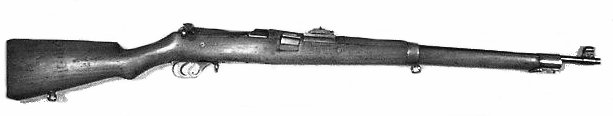 										ParagraphApril 14 - 17th  					Role Play/Historical Empathy		Tr. Versailles Sim										Unit test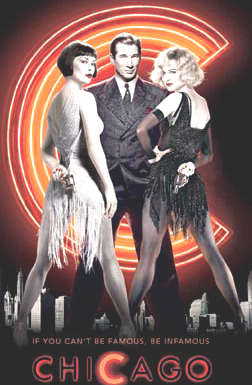 Unit 3 – Flappers and Hooch! Week of	Topic				Goals					AssessmentApril 22-25	Roaring 20s			Identify/Explain Political, 			Cartoon Analysis					Social, Economic issues			Essay					Is Canada more independent?		Quiz; Police ReportUnit 4 – The Great DepressionWeek of	Topic				Goals					AssessmentApril 28-May 2  	Great Depression and		Identify/explain Pol/Soc/Econ		Newspaper project	Totalitarianism			Factors.  ideologies			AnnotationMay 5-9th	Rise of Fascism			Ideology. How much should govn’t		Quiz + Unit Test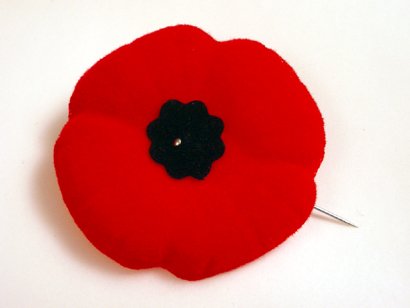 					be involved in the economy?		Paragraph/Mind MapUnit 5 –WARWeek of	Topic				Goals					Assessment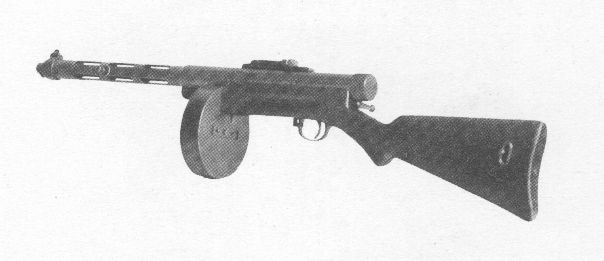 May 12-16th 	Canada and World War 2		Identify strategies/tactics used in WW2	Student projectt.(possibly longer)					Canada’s Pol/Soc/Econ involvement	Film/Vocab; DBQs					Moral issues of Holocaust and WMDs	Propaganda.										Unit TestUnit 6/7 – The Cold War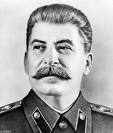 Week of	Topic				Goals					AssessmentMay 19-23rd  	The Cold War Era		Explain Canada’s role in Cold War		Gallery Walk					Analyze Canada’s Post-War relationship	Essay/ test					with the US and Developing world. 	Spy vs. Spy May 26-30th  	United Nations			-Identify/explain cultural trends		Prime Minister Timeline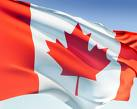 Unit 8 – Canadian Identity Week of	Topic				Goals					AssessmentJune 2-6th   	Canadian			Explain how Fr./Eng. Relations shaped	Quiz; Pamphlet	Identity				Post WW2 Era. Analyze constitutional	Scrapbook					Change of 80s and 90s. Aboriginal issues.	Matrix Chart										Timeline Mind Map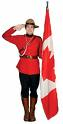 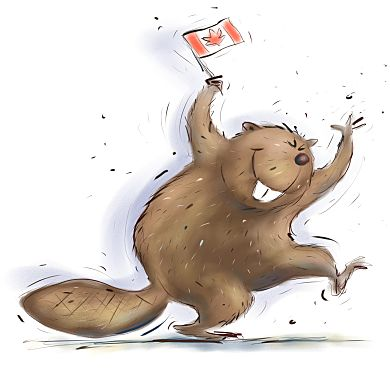 FINAL EXAM: Thursday June 19, 2014 1-4pmContact InformationEmail:efitton@summer.comWebsite:www.efitton.weebly.com